	MORAVIAN YOUNG ADULT CONVO Brazen and Blazin’…Being Bohemian in 2023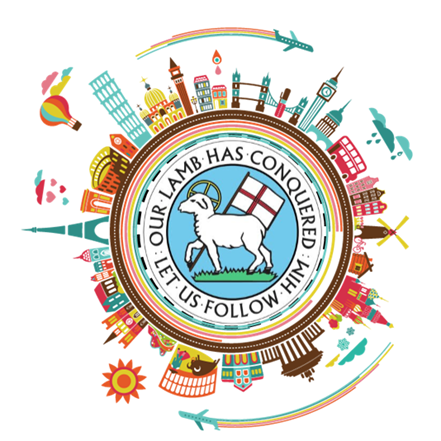  July 3 – 11, 2023A Spiritual Pilgrimage following in the steps of the early Moravians.  The past was wide open, and the future still is...Young Adult Convo 2023Code of ConductEvery Participant Must SignOur Moravian 2023 Young Adult Convo is a spiritual pilgrimage.  While at the Young Adult Convo you will be representing The Moravian Church.  As a representative of The Moravian Church participating in a spiritual pilgrimage you are expected to conform to the follow Code of Conduct. Respect each other’s need for privacyRespect and comply with event schedule Participation in all Convo activities is expectedRespect personal property of othersRespect buildings and grounds of the buildings that we will visitRespect participants and staffPlease do not possess or consume anything you can’t legally possess or consume at homePlease smoke in the designated smoking areas and be considerate of those around you who do not smokePlease do not bring, purchase, or have on your person at any time, weapons, fireworks, or explosivesPlease dress appropriately, you will be asked to change or coverup any offensive clothingPlease bring and be prepared to use Cell phones - all participants will be asked to download and participate in a tracking app during Convo; exchange email addresses; and exchange phone numbers We recommend being at the Hotel no later than 12 midnightWe will announce free time for exploring or hanging out in town should it become available.  To explore or hang out in town, we ask that you§  please travel in groups of at least three§  please text or tell the planning team member on duty (one or two convo planning team members per day/night)·         when you are going out·         where you plan on going and who is going with you, and·         what time you expect to return§  please check in with your Convo Planning Team member(s) on duty upon your returnIn cases of an emergency, should you need to leave the Convo group, you must Request permission from the Convo Planning Team member(s) on dutyTravel with at least two other Convo group members  Share where you are going and for how longShare the names and phone numbers of those traveling with youCheck in with the Convo Planning Team duty member(s) upon your returnParticipants who fail to comply with these expectations may be sent home at their own expense.2023 Young Adult Convo Planning Team Members:  Rev. Cynthia Rader GeyerMs. Cat Long JonesRev. Chris GeislerRev. Riddick WeberRev. Jeff JonesI, the participant, have read the code conduct as listed above.  I agree to abide by the code of conduct. ____________________________________________________	_______________________________________________ Participant Name                                                                                    Participant Signature  					____________________________	Date